Personal summary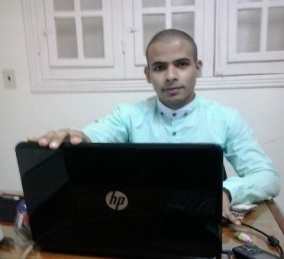 I am a talented translator with a proven ability to translate written Documents from a source language to a target languagePersonal detailsName: Mohamed Hamed Abdel MagedDate of birth: 18, Oct, 1992Military status: Completed			Marital status: SingleEducation & QualificationsUniversity: Helwan, faculty of Commerce and Business AdministrationDepartment: Economics and Foreign TradeGraduation Year: July, 2013GPA: Good, (C, 20)Work ExperienceComputer skills- Highly skilled in Word, Excel and Microsoft Outlook.- Professional typing rate of 50 (word per minute).- Good at using Computer with all its versions.Language skillsI would like to work as a translator for a successful and ambitious company that offers great opportunities for career development and progression. Excellent at English (Writing & Speaking)-    - Involved converting documents and articles from one language into another.- Working freelance for a translation agency providing a translation and interpretation service to clients where needed.Contact DetailsMob: 01224696016       Email: mataria_lumia@live.comAddress: 10 Belal St, El Mataria, Cairo, EgyptExperience      Position       BusinessCompany name   TeamworkStorekeeperHouseholdAfaq for trading         TeamworkCall centerEngineering worksNobelTeamworkTechnical SupportSoftware developmentClearVisionTeamworkData EntryHousehold maintenanceTrade for Egypt